 MASSİT MESLEKİ EĞİTİM MERKEZİ AB ERASMUS+ TANITIM FAALİYETLERİ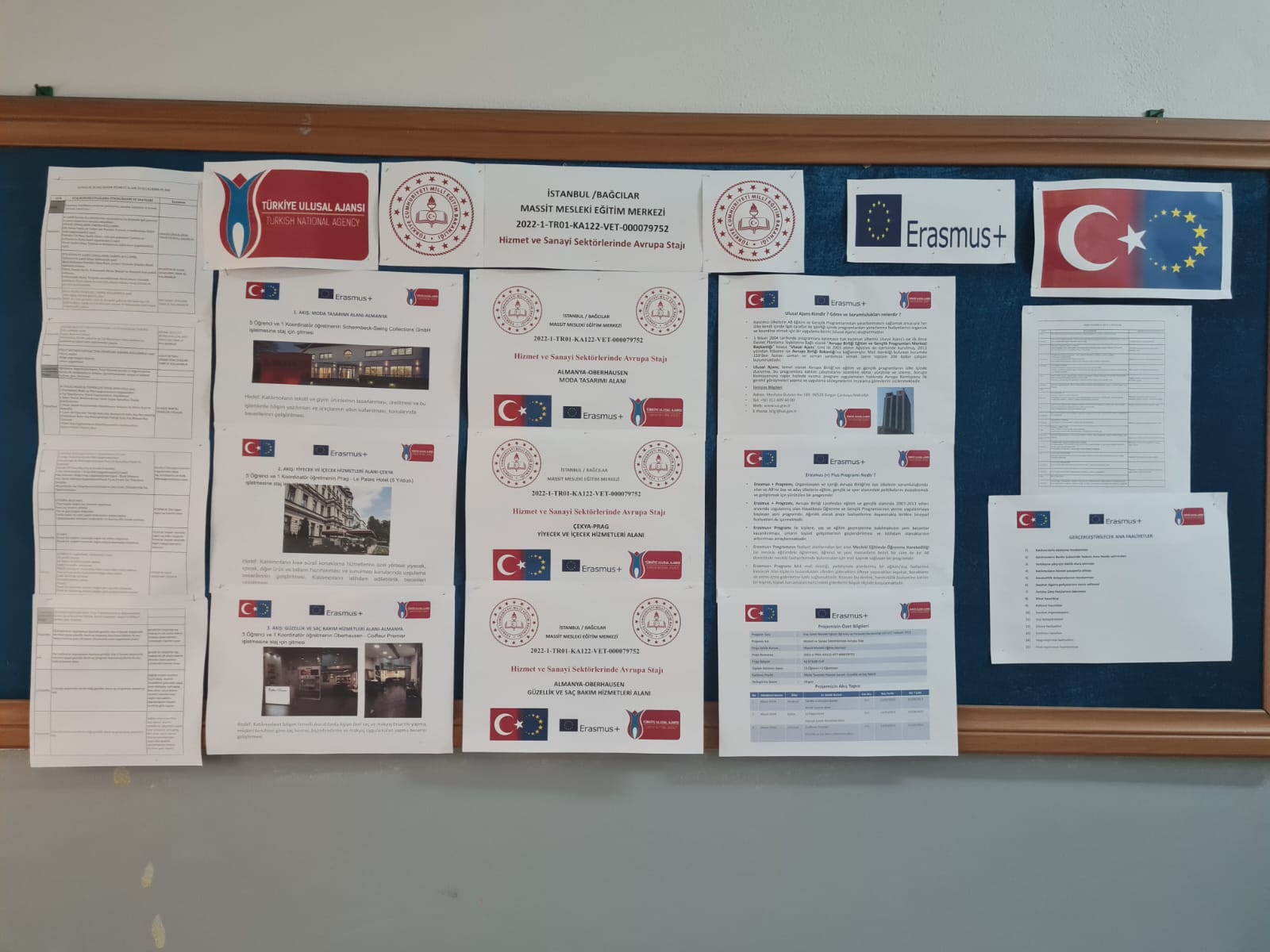 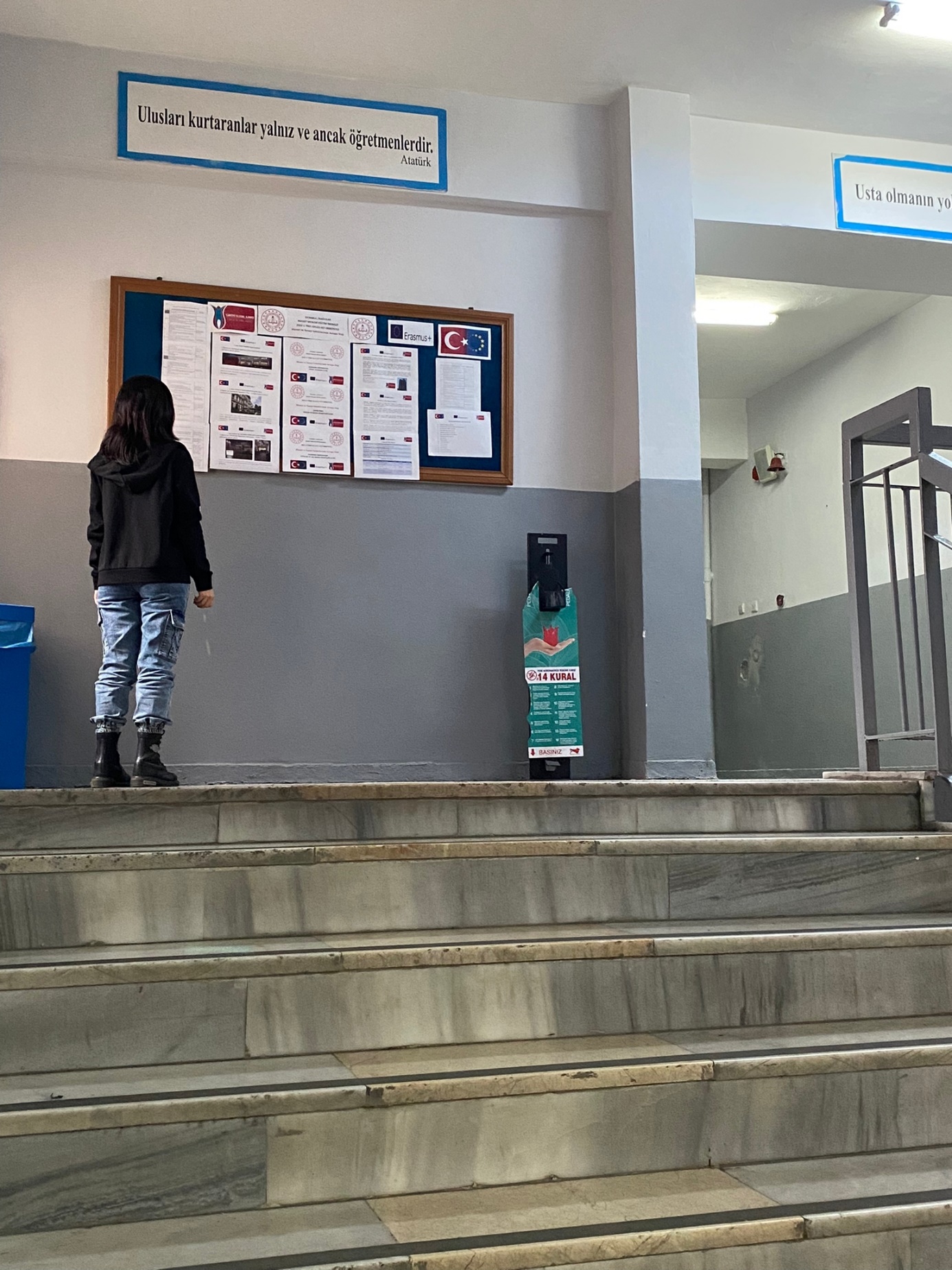 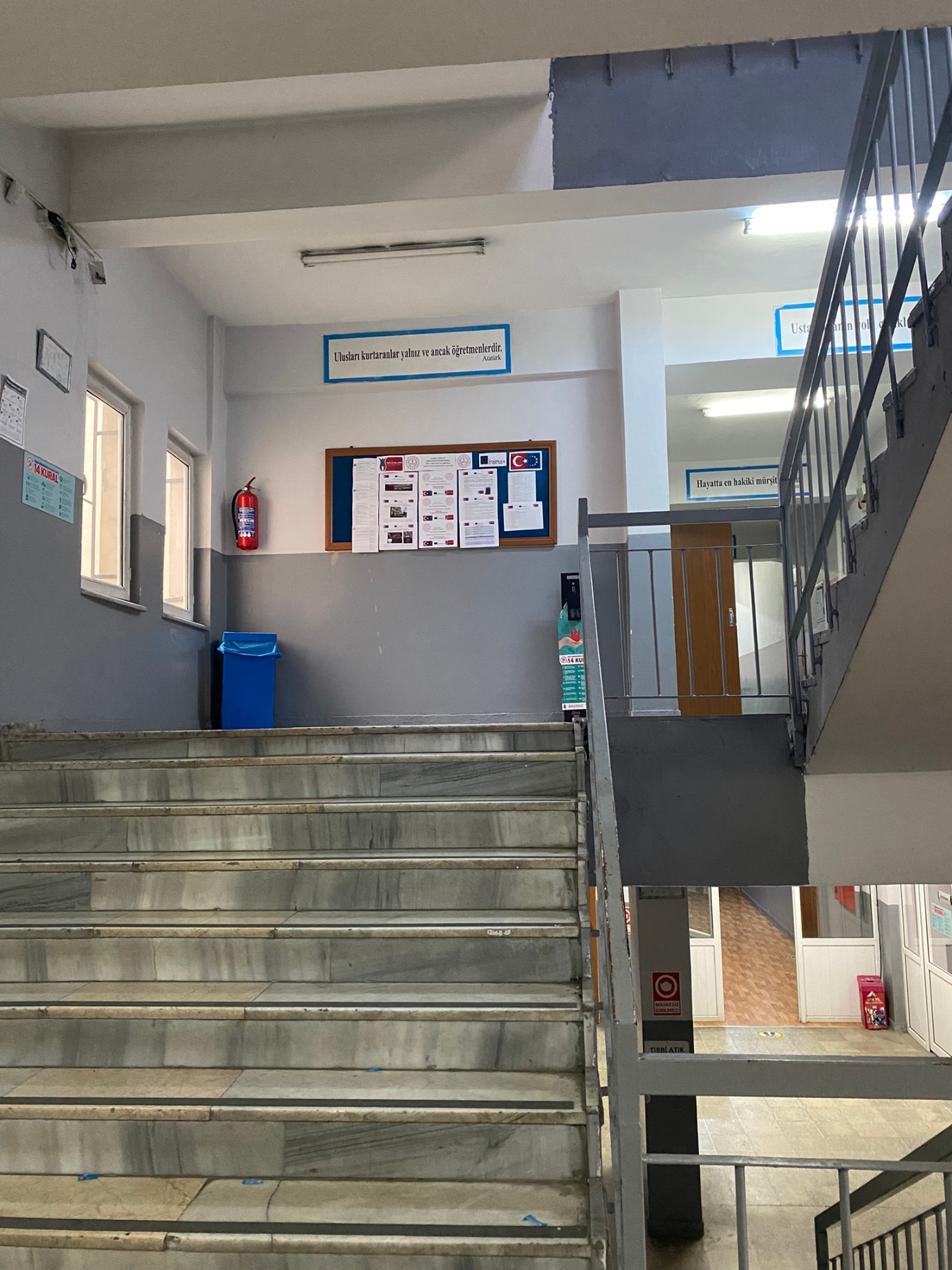 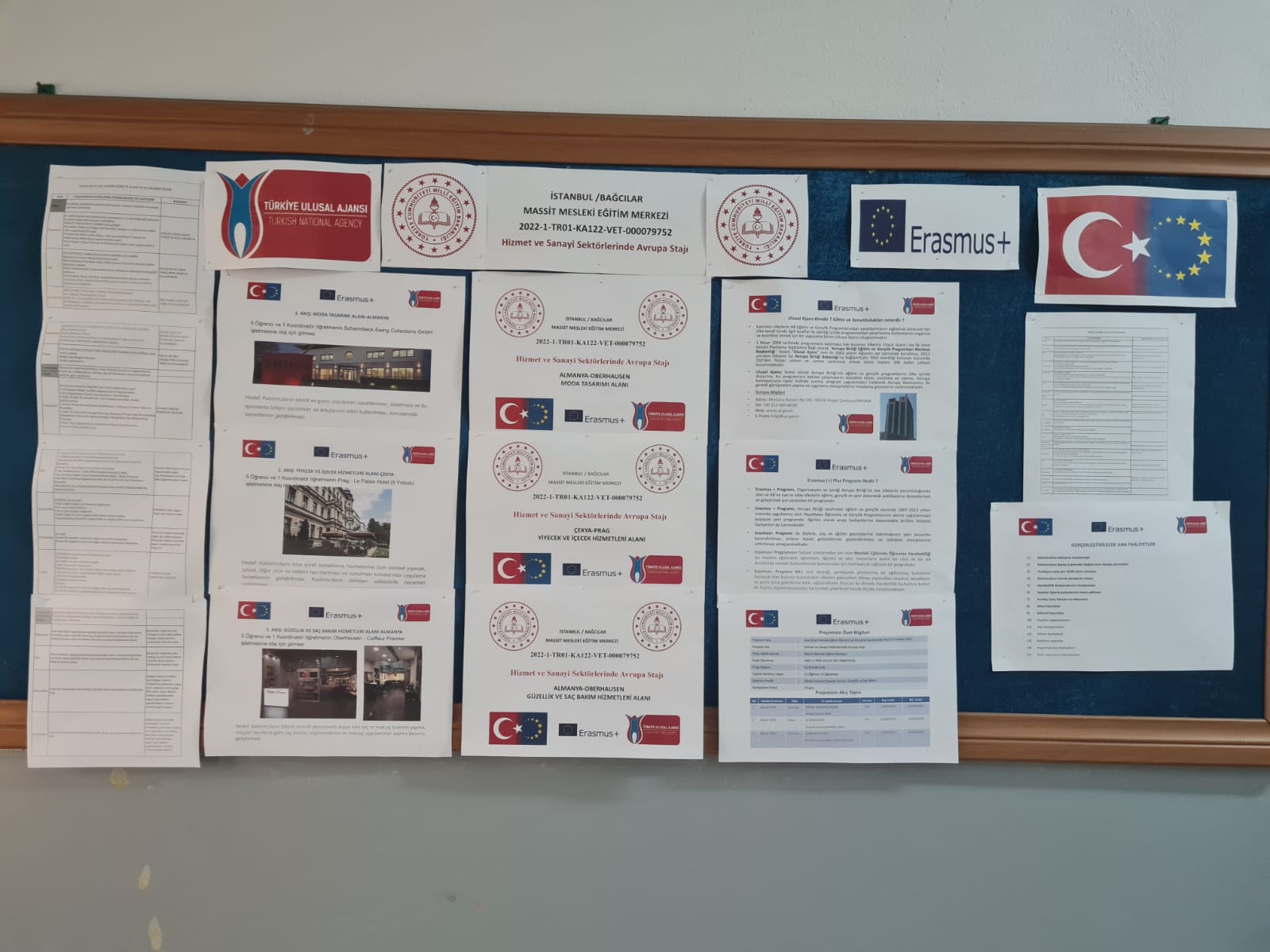 